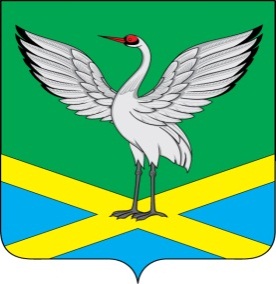 Совет городского поселения «Забайкальское»муниципального района «Забайкальский район»III-го созываРЕШЕНИЕпгт.Забайкальскот « 27 »  января  2016г.                                                                     № 181О награждении Почетной грамотой  Совета  городского поселения «Забайкальское» муниципального района «Забайкальский район»Рассмотрев ходатайство Главы городского поселения «Забайкальское», руководствуясь  Положением «О наградах и поощрениях городского поселения «Забайкальское»,  статьей 26 Устава городского поселения «Забайкальское», Совет городского поселения «Забайкальское» решил:1. Наградить Почетной грамотой Совета городского поселения «Забайкальское» за организацию и праздничное новогоднее оформление городского парка культуры и отдыха пгт.Забайкальск:Лоскутникова Алексея Владимировича – и.о.заместителя главы городского поселения «Забайкальское» по общим вопросам;Баранник Ивана Олеговича – главного специалиста-системного администратора администрации городского поселения «Забайкальское»;Лузина Владимира Сергеевича – главного специалиста по ЧС администрации городского поселения «Забайкальское»;Цыриторон Баира Балдандоржиевича – главного специалиста по муниципальному земельному контролю;Ермолина Валерия Гаврииловича – водителя администрации городского поселения «Забайкальское»;Писарева Александра Владимировича – водителя администрации городского поселения «Забайкальское»;Новикова Олега Фадеевича – водителя администрации городского поселения «Забайкальское»;Новикова Ивана Олеговича – старшего специалиста 1 разряда военно-учетного стола;Кесаева Олега Сандировича – старшего специалиста 1 разряда по благоустройству администрации городского поселения «Забайкальское»;Иванова Сергея Михайловича – главного специалиста юриста отдела земельных отношений, архитектуры и градостроительства;Ермолин Гавриила Александрович - водителя администрации городского поселения «Забайкальское».2. Вручить Почетные грамоты Совета городского поселения «Забайкальское» в торжественной обстановке.3. Опубликовать данное решение о награжденных для всеобщего сведения в информационном вестнике «Вести Забайкальска».  4. Настоящее решение вступает в силу со дня вручения гражданам Почетной грамоты Совета  городского поселения «Забайкальское» муниципального района «Забайкальский район»Председатель Советагородского поселения «Забайкальское»                                                                                  С.П.Галкин